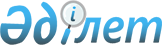 Ақмола облысы бойынша 2021 жылға арналған мектепке дейiнгi тәрбие мен оқытуға мемлекеттiк бiлiм беру тапсырысын, ата-ана төлемақысының мөлшерін бекiту туралыАқмола облысы әкімдігінің 2021 жылғы 9 наурыздағы № А-3/114 қаулысы. Ақмола облысының Әділет департаментінде 2021 жылғы 15 наурызда № 8391 болып тіркелді
      "Білім туралы" 2007 жылғы 27 шілдедегі Қазақстан Республикасы Заңының 6-бабы 2-тармағындағы 7-3) тармақшасына сәйкес, Ақмола облысының әкімдігі ҚАУЛЫ ЕТЕДІ:
      1. Осы қаулының қосымшасына сәйкес, Ақмола облысы бойынша 2021 жылға арналған мектепке дейiнгi тәрбие мен оқытуға мемлекеттiк бiлiм беру тапсырысы, ата-ана төлемақысының мөлшері бекiтілсін.
      2. Осы қаулының орындалуын бақылау Ақмола облысы әкімінің орынбасары А.Е. Мысырәлімоваға жүктелсін.
      3. Осы қаулы Ақмола облысының Әділет департаментінде мемлекеттік тіркелген күнінен бастап күшіне енеді, ресми жарияланған күнінен бастап қолданысқа енгізіледі және 2021 жылдың 1 қаңтарынан бастап туындаған құқықтық қатынастарға таратылады. Ақмола облысы бойынша 2021 жылға арналған мектепке дейiнгi тәрбие мен оқытуға мемлекеттiк бiлiм беру тапсырысы, ата-ана төлемақысының мөлшері
					© 2012. Қазақстан Республикасы Әділет министрлігінің «Қазақстан Республикасының Заңнама және құқықтық ақпарат институты» ШЖҚ РМК
				
      Ақмола облысының әкімі

Е.Маржикпаев
Ақмола облысы әкімдігінің
2021 жылғы 9 наурыздағы
№ А-3/114 қаулысына
қосымша
Қалалық мектепке дейінгі ұйымдар бойынша айына бір тәрбиеленушіге жан басына шаққандағы нормативтік қаржыландыру құны (теңгеде)
Қалалық мектепке дейінгі ұйымдар бойынша айына бір тәрбиеленушіге жан басына шаққандағы нормативтік қаржыландыру құны (теңгеде)
Қалалық мектепке дейінгі ұйымдар бойынша айына бір тәрбиеленушіге жан басына шаққандағы нормативтік қаржыландыру құны (теңгеде)
Қалалық мектепке дейінгі ұйымдар бойынша айына бір тәрбиеленушіге жан басына шаққандағы нормативтік қаржыландыру құны (теңгеде)
Қалалық мектепке дейінгі ұйымдар бойынша айына бір тәрбиеленушіге жан басына шаққандағы нормативтік қаржыландыру құны (теңгеде)
болу режимі 10,5 сағаттық топта 
болу режимі 9 сағаттық топта 
санаторлы топта 
түзету үлгісіндегі топта
жарты күн болатын топта
38023 теңге
35166 теңге
56282 теңге
67275 теңге
16384 теңге
Ауылдық мектепке дейінгі ұйымдар бойынша айына бір тәрбиеленушіге жан басына шаққандағы нормативтік қаржыландыру құны (теңгеде)
Ауылдық мектепке дейінгі ұйымдар бойынша айына бір тәрбиеленушіге жан басына шаққандағы нормативтік қаржыландыру құны (теңгеде)
Ауылдық мектепке дейінгі ұйымдар бойынша айына бір тәрбиеленушіге жан басына шаққандағы нормативтік қаржыландыру құны (теңгеде)
Ауылдық мектепке дейінгі ұйымдар бойынша айына бір тәрбиеленушіге жан басына шаққандағы нормативтік қаржыландыру құны (теңгеде)
Ауылдық мектепке дейінгі ұйымдар бойынша айына бір тәрбиеленушіге жан басына шаққандағы нормативтік қаржыландыру құны (теңгеде)
болу режимі 10,5 сағаттық топта
болу режимі 9 сағаттық топта 
санаторлы топта
түзету үлгісіндегі топта 
жарты күн болатын топта 
41549 теңге
38300 теңге
62159 теңге
74621 теңге
17951 теңге
Бір тәрбиеленушіге айына ата-ана төлемақысының мөлшері (теңгеде)
Бір тәрбиеленушіге айына ата-ана төлемақысының мөлшері (теңгеде)
Бір тәрбиеленушіге айына ата-ана төлемақысының мөлшері (теңгеде)
Бір тәрбиеленушіге айына ата-ана төлемақысының мөлшері (теңгеде)
Бір тәрбиеленушіге айына ата-ана төлемақысының мөлшері (теңгеде)
3 жасқа дейін
3 жастан бастап 1-сыныпқа қабылданғанға дейін
3 жастан бастап 1-сыныпқа қабылданғанға дейін
жарты күн болатын топта
жарты күн болатын топта
12450,23 теңге
15529,32 теңге
15529,32 теңге
7764,66 теңге
7764,66 теңге